Rys. nr 2 biurko narożne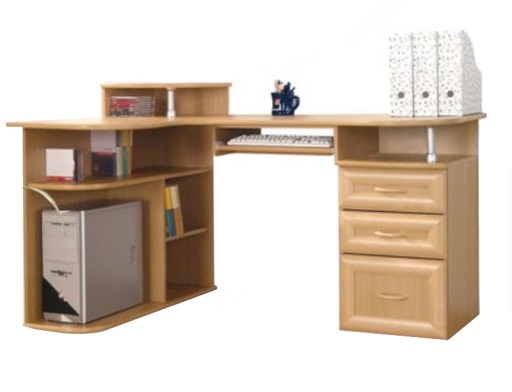 Wymiary biurka:Szerokość: 151-101 cmWysokość: 77-91 cmGłębokość: 101-50 cm